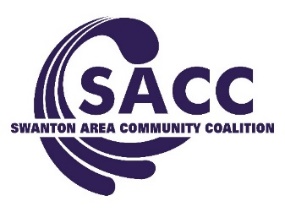 Board Meeting AgendaOctober 4, 2016Attendance: Gary Waterstradt, Ed Strietelmeier, Rachel Jordan, Cortni Kortesz, Becky Hayden, Matthew Schneider,Andrea Smith, & Jill Fink; Conference Call: Adam BergAbsent:  Matt Smith, Deb Chaney, Neil Toeppe, Jeff Dennis, Mindy Moeller, and Dianne WesthovenWelcome and Introductions– GaryOld Business (Gary)Review of Meeting Minutes  1st:	 Ed	2nd: Rachel		Vote: ApprovedOpen FloorNew BusinessYouth Programming Update (Jill)Middle School Updates- Great participation; expanded to a larger room.  35 students each lunch!  Still doing SEED & TfT.  Last week was the first full week of training. Topic: alcohol and the effects on the brain.  Next week will be the “Virtual Bar.”High School Updates-Going well.  Been discussing marijuana and last week discussed edibles.  Rachel shared that the edibles really shocked the all of the students.  Caused excited conversations.  Numbers increased in both Lunch A (8 students) & B (24 students).Events5th Quarters Sept 16th 225+ Students Chick-fil-a: Received 215 donated sandwiches.  We had a lot of students come through and attend.  Since the event, students have approached Rachel and showed gratitude.  SACC/SEED had to go and purchase 50 additional cheeseburgers.October 7:  Ralphie’s Volunteer(s)-Cortni.   They will donate hot dogs, pizzas, salads, cookies, and paper products.  Cortni recalled the event and enjoyed it.Red Ribbon Week-Schools/Village/Theme- YOLO national theme.  SEED won’t be focusing on this bc of the pop culture’s take on “YOLO.”  
   Themes
     Monday: Use your head. Wear Red! (Red)
     Tuesday: I'm too bright for drugs (Neon colors)
     Wednesday: Team up against drugs (Favorite sports jersey/clothing)
     Thursday: Peace out to drugs (Tie dye)
     Friday: Our school chooses to be drug free (School spirit wear) During lunch in MS there will be trivia.  We will be doing Penny Wars for spirit week.  SHS will be conducting a Peer-to-Peer campaign with educational questions through surveys.  Students who get the answers correct will be entered for a drawing.Halloween Hoopla- We will be doing the same thing as last year.  Last year the facts didn’t stay on the pumpkins.  Becky suggested that we possibly use a string with a fact attached to the stem.  This is a great opportunity for our SEED youth to volunteer.  Volunteer- Ed, Gary (set-up) ?Cortni?  If they don’t need us for the pumpkin decorating, we will not push to get involved with this ‘station.’Review of Financial Status-Becky HaydenCurrent Balance:  DFC $990.95 MHB: $23,444.90     DFC is low on purposeUpdate: *DFC FY 2016 ended    Becky will have a report for FY2016 completed.  *Sept. 1  Four Co approved $25,000 & we can start billing (Les)-  Becky is working on this.Open an additional PNC account 1st:  Adam 	2nd:  Ed   	Vote:  Approved.Becky will look into getting the additional account set-up with PNC.Review Update-(lesser version of an audit) - Things are going well.  Becky was been working hard on gathering quotes working with CPAs.  Becky will be stepping down as our Treasurer.  If anyone is interested in taking on the position please contact Gary or Andrea.  Becky will stay in the position until we find a replacement.Organizational InformationOct E-newsletter: Template completed; going out w/in the weekNov Youth Town Hall: Select date  Nov-  7th (Monday), [election day], 9th (Wednes), 10th, [Veterans Day] 14-16:  YOUTH—sports…. Monday 14th.MHB Four Co Funding includes compliance checks with SPDDTBD Oct 22Rx Bag Purchase: $2,269 1st: Ed         2nd:   Adam  Vote: Approved.Large Marketing Sign & Trailer($850)Board Member-Kim Floyd? Ok.Open Floor to Discussion (Gary)Adjournment (Gary)  1st: Becky   2nd:  Ed   Vote: Approved.